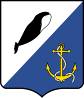 АДМИНИСТРАЦИЯПРОВИДЕНСКОГО ГОРОДСКОГО ОКРУГАПОСТАНОВЛЕНИЕВ целях обеспечения взаимодействия Администрации Провиденского городского округа с субъектами инвестиционной и предпринимательской деятельности по формированию благоприятного инвестиционного климата на территории Провиденского городского округа, в соответствии с Федеральным законом Российской Федерации от 06 октября 2003 года № 131-ФЗ «Об общих принципах организации местного самоуправления в Российской Федерации», Федеральным законом Российской Федерации от 25 февраля 1999 года № 39-ФЗ  «Об инвестиционной деятельности в Российской Федерации, осуществляемой в форме капитальных вложений», постановлением Администрации Провиденского городского округа от 21.06.2018 г. № 195 «Об утверждении Плана мероприятий («Дорожная карта») по внедрению успешных практик, направленных на развитие и поддержку малого и среднего предпринимательства, в Провиденском городском округе», Администрация Провиденского городского округаПОСТАНОВЛЯЕТ:1.	Утвердить инвестиционную декларацию (меморандум) Администрации Провиденского городского округа на 2021 год согласно приложению к настоящему постановлению.          2. Обнародовать настоящее постановление на сайте Провиденского городского округа.3.	Контроль за исполнением настоящего постановления возложить на Управление финансов, экономики и имущественных отношений администрации Провиденского городского округа (Веденьева Т.Г.).И.о. главы Администрации				                      Е.В. ПодлесныйПриложение к постановлению администрации Провиденского городского округаот «06» апреля 2021 года №130 ИНВЕСТИЦИОННАЯ ДЕКЛАРАЦИЯ (МЕМОРАНДУМ)Администрации Провиденского городского округана 2021 год1. Общие положения1. Инвестиционная декларация (меморандум) Администрации Провиденского городского округа (далее – Инвестиционная декларация) разработана в целях повышения эффективности инвестиционной деятельности в долгосрочной перспективе, ее координации и контроля, а также служит базой для принятия управленческих решений на всех стадиях инвестиционного процесса.2. Инвестиционная декларация определяет инвестиционную политику Провиденского городского округа, в условиях изменчивости рыночных условий хозяйствования и конъюнктуры рынка инвестиционных ресурсов.3. Инвестиционная декларация разработана с применением принципов прогнозирования отдельных условий осуществления инвестиционной деятельности (инвестиционного климата) и конъюнктуры инвестиционного рынка на территории Провиденского городского округа.4. Взаимодействие с субъектами предпринимательской и инвестиционной деятельности устанавливается в рамках действующего законодательства и осуществляется в соответствии с федеральными законами и иными нормативными правовыми актами Российской Федерации, Чукотского автономного округа, муниципальными правовыми актами.5. Ответственность за реализацию отдельных положений Инвестиционной декларации в пределах своих полномочий несут структурные подразделения администрации Провиденского городского округа. 6. Информация об итогах и планах инвестиционной и предпринимательской деятельности в Провиденском городском округе формируется ежегодно в инвестиционном послании главы Администрации Провиденского городского округа и размещается в инвестиционном разделе официального сайта Провиденского городского округа.2. Цели и задачи инвестиционной политики Провиденского городского округа1. Стратегическая цель инвестиционной политики Провиденского городского округа –  обеспечение благоприятного инвестиционного климата для повышения качества жизни населения и благосостояния городского округа, а также обеспечение реализации инвестиционных проектов на территории муниципального образования в целях развития экономики.2. Основными задачами инвестиционной политики муниципального образования в настоящее время являются:1) Развитие механизмов поддержки инвестиционных процессов; 2) расширение инфраструктурных возможностей городского округа; 3) развитие промышленности и повышение ее конкурентоспособности; 5)улучшение инвестиционного климата в сфере малого и среднего предпринимательства; 6) развитие туризма в городском округе; 7)повышение инвестиционной привлекательности городского округа за счет формирования благоприятного инвестиционного имиджа.3. Взаимодействия органов местного самоуправленияс субъектами предпринимательской и инвестиционной деятельности1. Основным принципом инвестиционной политики Провиденского городского округа является взаимная ответственность и сбалансированность интересов органов местного самоуправления и субъектов инвестиционной деятельности.2. Взаимодействие органов местного самоуправления с субъектами предпринимательской и инвестиционной деятельности осуществляется на основе следующих принципов:- активное участие субъектов предпринимательской и инвестиционной деятельности в процессе принятия решений органами местного самоуправления и оценки их реализации;- информационная открытость документированной информации о деятельности органов местного самоуправления в сфере инвестиционной политики, развития малого и среднего предпринимательства;- ориентация административных процедур и регулирования в сторону интересов субъектов предпринимательской и инвестиционной деятельности.3. Администрация Провиденского городского округа обеспечивает сопровождение инвестиционных проектов в соответствии с требованиями действующего законодательства, оказывает содействие в получении мер государственной и муниципальной поддержки,  а также предоставлении согласований, разрешений, решений и одобрений соответствующих органов, имеющих право выдавать такие согласования, разрешения, решения и одобрения в случае признания инвестиционного проекта приоритетным.4. Основные направления инвестиционной политики Провиденского городского округаОсновными направлениями инвестиционной политики Провиденского городского округа являются:- формирование благоприятного инвестиционного климата (создание условий для привлечения инвестиций на территорию муниципального образования);- совершенствование муниципального нормативного правового регулирования в сфере инвестиционной деятельности (снижение административных барьеров для субъектов инвестиционной и  предпринимательской деятельности);- содействие субъектам инвестиционной деятельности в реализации проектов (консультирование по вопросам ведения бизнеса и получения государственной поддержки).5. Приоритетные направления инвестиционной деятельности на территории Провиденского городского округаПриоритетными направлениями инвестиционной и предпринимательской деятельности на территории городского округа определены:- обрабатывающие отрасли промышленного производства (строительство и производство строительных материалов, пищевая и перерабатывающая промышленность и другие);- жилищно-коммунальный комплекс;- благоустройство территории городского округа, сбор и переработка бытовых и промышленных отходов;- туристско-рекреационная сфера;- сельское хозяйство и переработка сельскохозяйственной продукции.6. Обязательства Провиденского городского округа по осуществлению мер, направленных на сокращение сроков и упрощение административных процедур для инвесторовАдминистрация Провиденского городского округа в соответствии с действующим законодательством и настоящей инвестиционной декларацией принимает на себя следующие обязательства:- равное отношение ко всем субъектам инвестиционной и предпринимательской деятельности;- обеспечение доступа к публичной информации о деятельности органов местного самоуправления в сфере инвестиционной политики;- отсутствие ограничений в реализации своих проектов в соответствии с действующим законодательством;-  снижение административных барьеров и упрощение разрешительных процедур при взаимодействии между органами местного самоуправления и субъектами инвестиционной деятельности;- невмешательство органом местного самоуправления и должностных лиц в административно-хозяйственную деятельность инвестора;- возможность обратиться к главе администрации Провиденского городского округа, в том числе посредством информационно-телекоммуникационной сети Интернет, в целях оперативного решения возникающих в процессе инвестиционной деятельности вопросов, а также в случае возникновения обстоятельств, связанных с нарушением сроков и условий доступа к существующим механизмам поддержки и реализации инвестиционных проектов;- своевременное рассмотрение предложений субъектов инвестиционной деятельности, направленных на устранение административных барьеров, препятствующих реализации инвестиционных проектов, а также на совершенствование нормативной правовой базы Провиденского городского округа.Подготовлено:	М.Б. СапрыкинаСогласовано:	Т.Г.  Веденьева	Д.В. РекунРазослано: дело, Администрация, УФЭИО, УППСХиТот 06 апреля 2021 г.                    № 130пгт. ПровиденияОб утверждении инвестиционной декларации (меморандума) Администрации Провиденского городского округа на 2021 год